ГРАЖДАНСКО-ПРАВОВОЙ ДОГОВОР №3М_на ПОСТАВКУ ОФИСНОЙ МЕБЕЛИг. Барнаул                                                        «____» ____________ 202__ г.
(место заключения договора)Общество с ограниченной ответственностью «Алтайская электросетевая компания», именуемое в дальнейшем «Заказчик», в лице генерального директора Валекжанина Александра Александровича, действующего на основании Устава, с одной стороны, и Общество с ограниченной ответственностью «СЦК-Алтай», именуемое в дальнейшем "Поставщик", в лице директора Скирда Антона Сергеевича_ действующего на основании Устава, с другой стороны, вместе именуемые «Стороны», в соответствии с законодательством Российской Федерации и иными нормативными правовыми актами о закупках товаров, работ, услуг отдельными видами юридических лиц и на основании итогового протокола №32110265627 от «20» мая 2021 заключили настоящий гражданско-правовой договор (далее – «Договор») о нижеследующем:Предмет ДоговораПоставщик обязуется поставить и передать самостоятельно Заказчику на условиях Договора офисную мебель (далее – «товар»), а Заказчик обязуется принять и оплатить его.Наименование, количество и ассортимент товара определяется Приложением № 1 к Договору. Место поставки: 656037, Российская Федерация, Алтайский край, г Барнаул, ул. Карагандинская, 6а, офис 44 (далее – «место поставки»).Цена Договора и порядок оплатыЦена Договора является твердой и определяется на весь срок исполнения Договора, не может изменяться в ходе исполнения Договора, за исключением случаев, установленных Договором и (или) предусмотренных законодательством Российской Федерации.Цена Договора составляет 352 907,00 (Триста пятьдесят две тысячи девятьсот семь) рублей 00 копеек, включая налог на добавленную стоимость (20 %): 58 817,83 (Пятьдесят восемь тысяч восемьсот семнадцать) рублей 83 копейки.Цена единицы товара указана в Спецификации (Приложение № 1).В случае если в соответствии с законодательством Российской Федерации о налогах и сборах налоги, сборы и иные обязательные платежи в бюджеты бюджетной системы Российской Федерации, связанные с оплатой Договора, подлежат уплате в бюджеты бюджетной системы Российской Федерации Заказчиком, то сумма, подлежащая уплате Заказчиком по Договору юридическому лицу или физическому лицу, в том числе зарегистрированному в качестве индивидуального предпринимателя, уменьшается на размер таких налогов, сборов и иных обязательных платежей.В общую цену Договора включены все расходы Поставщика, необходимые для осуществления им своих обязательств по Договору в полном объеме и надлежащего качества, в том числе все подлежащие к уплате налоги, сборы и другие обязательные платежи и иные расходы, связанные с поставкой товара. Оплата по Договору производится в следующем порядке:Оплата производится в безналичном порядке путем перечисления Заказчиком денежных средств на указанный в Договоре расчетный счет Поставщика.Оплата осуществляется в рублях Российской Федерации за счет собственных средств. Оплата поставленного товара осуществляется в течение 60 дней с даты подписания Сторонами товарной накладной на основании представленных Поставщиком счета и (или) универсального передаточного документа (счета-фактуры) (при наличии).Обязательства Заказчика по оплате цены Договора считаются исполненными с момента списания денежных средств в размере, установленном Договором, с лицевого счета Заказчика. За дальнейшее прохождение денежных средств Заказчик ответственности не несет.Права и обязанности СторонЗаказчик имеет право:Требовать от Поставщика надлежащего исполнения обязательств в соответствии с Договором, а также требовать своевременного устранения выявленных недостатков.Запрашивать у Поставщика информацию о ходе исполнения обязательств Поставщика по Договору.Отказаться (полностью или частично) от приемки и оплаты поставленного товара в случае неисполнения в срок или ненадлежащего исполнения Поставщиком принятых на себя обязательств в соответствии с условиями Договора.Осуществлять иные права, предусмотренные Договором и (или) законодательством Российской Федерации.Заказчик обязан:Обеспечить приемку поставляемого по Договору товара  в соответствии с условиями Договора.Оплатить поставленный и принятый товар в порядке, предусмотренном Договором.Поставщик вправе:Требовать приемки и оплаты товара в порядке, сроки и на условиях, предусмотренных Договором.Поставщик обязан:Поставить товар в соответствии с условиями Договора.Представить все принадлежности и документы (техническую документацию), относящиеся к товару и указанные в пункте 5.1 Договора.Соблюдать пропускной и внутриобъектовый режим Заказчика (Получателя).Предоставлять своевременно достоверную информацию о ходе исполнения своих обязательств, в том числе о сложностях, возникающих при исполнении Договора.Выполнять иные обязанности, предусмотренные Договором.Порядок и сроки поставки товараПоставка товара должна быть осуществлена в полном объеме в течение 30 дней со дня заключения Договора.Порядок сдачи и приемки товараПоставщик при поставке товара должен передать Заказчику следующие документы на русском языке либо точный и достоверный перевод на русский язык:технический паспорт (паспорт производителя) на каждую единицу товара или иной документ, содержащий все существенные технические характеристики;подписанную товарную накладную в двух экземплярах, счет и (или) универсальный передаточный документ (счет-фактуру) (при наличии). Приемка Заказчиком поставленного товара в части их соответствия условиям Договора осуществляется в течение 10 дней после поставки товара и получения от Поставщика документов, указанных в пункте 5.1 Договора.По истечении срока, указанного в пункте 5.2 Договора, Заказчик совершает одно из следующих действий:направляет Поставщику один экземпляр подписанных товарной накладной;направляет Поставщику запрос о предоставлении разъяснений относительно поставленного товара;направляет Поставщику мотивированный отказ от подписания товарной накладной;направляет Поставщику акт, в котором указывает количество осмотренного товара и перечень выявленных недостатков, сроки для их устранения. В случае если при приемке товаров будут выявлены излишки, то в акте должны быть указаны точные сведения об этих излишках. Датой приемки товара является дата подписания Сторонами (Заказчиком, Поставщиком) товарной накладной.Гарантийные обязательстваГарантийный срок составляет 12 месяцев и исчисляется с момента подписания Сторонами товарной накладной и распространяется на весь поставляемый товар. Запасные части и расходные материалы, устанавливаемые на товар в течение гарантийного срока, должны быть совместимы с основным товаром, поставленным в рамках Договора. Поставщик гарантирует возможность безопасного использования товара по назначению в течение всего гарантийного срока. Ответственность СторонЗа неисполнение или ненадлежащее исполнение обязательств по Договору Стороны несут ответственность в соответствии с действующим законодательством Российской Федерации.В случае просрочки исполнения Поставщиком обязательств (в том числе гарантийного обязательства), предусмотренных Договором, а также в иных случаях неисполнения или ненадлежащего исполнения Поставщиком обязательств, предусмотренных Договором, Заказчик направляет Поставщику требование об уплате неустоек (штрафов, пеней).Штрафы начисляются за неисполнение или ненадлежащее исполнение Поставщиком обязательств, предусмотренных Договором, за исключением просрочки исполнения Поставщиком обязательств (в том числе гарантийного обязательства), предусмотренных Договором.За каждый факт неисполнения или ненадлежащего исполнения Поставщиком обязательств, предусмотренных Договором, за исключением просрочки исполнения обязательств (в том числе гарантийного обязательства), предусмотренных Договором, размер штрафа рассчитывается как процент цены Договора, или в случае, если Договором предусмотрены этапы исполнения Договора, как процент этапа исполнения Договора (далее – «цена Договора (этапа)»), в размере 1 процента цены договора (этапа), но не более 5 тыс. рублей и не менее 1 тыс. рублей. Пеня начисляется за каждый день просрочки исполнения Поставщиком обязательства, предусмотренного Договором, начиная со дня, следующего после дня истечения установленного Договором срока исполнения обязательства, в размере одной трехсотой действующей на дату уплаты пени ключевой ставки Центрального банка Российской Федерации от цены Договора (отдельного этапа исполнения Договора), уменьшенной на сумму, пропорциональную объему обязательств, предусмотренных Договором (соответствующим отдельным этапом исполнения Договора) и фактически исполненных Поставщиком.Общая сумма начисленных штрафов за неисполнение или ненадлежащее исполнение Поставщиком обязательств, предусмотренных Договором, не может превышать цену Договора.В случае просрочки исполнения Заказчиком обязательств, предусмотренных Договором, а также в иных случаях неисполнения или ненадлежащего исполнения Заказчиком обязательств, предусмотренных Договором, Поставщик вправе потребовать уплаты неустоек (штрафов, пеней).Штрафы начисляются за каждый факт неисполнения или ненадлежащее исполнение Заказчиком обязательств, предусмотренных Договором, за исключением просрочки исполнения обязательств.Размер штрафа устанавливается Договором в размере, составляющем: 1000 (одну тысячу) рублей;Пеня начисляется за каждый день просрочки исполнения Заказчиком обязательства, предусмотренного Договором, начиная со дня, следующего после дня истечения установленного Договором срока исполнения обязательства. Такая пеня устанавливается Договором в размере одной трехсотой действующей на дату уплаты пеней ключевой ставки Центрального банка Российской Федерации от неуплаченной в срок суммы.Общая сумма начисленных штрафов за ненадлежащее исполнение Заказчиком обязательств, предусмотренных Договором, не может превышать цену Договора. Уплата неустоек (штрафов, пеней) не освобождает виновную Сторону от выполнения принятых на себя обязательств по Договору.Сторона освобождается от уплаты неустоек (штрафов, пеней), если докажет, что неисполнение или ненадлежащее исполнение обязательства, предусмотренного Договором, произошло вследствие непреодолимой силы или по вине другой Стороны.Форс-мажорные обстоятельстваСтороны освобождаются от ответственности за частичное или полное невыполнение обязательств по Договору, если оно явилось следствием обстоятельств непреодолимой силы (форс-мажор), а именно: пожара, наводнения, землетрясения, войны, военных действий, блокады, эмбарго, общих забастовок, и, если эти обстоятельства непосредственно повлияли на исполнение Договора. Сторона, для которой создалась невозможность выполнения обязательств по Договору, обязана немедленно (в течение 3 (трех) дней) известить другую Сторону о наступлении и прекращении обстоятельств, указанных в пункте 8.1 Договора. Несвоевременное извещение об этих обстоятельствах лишает соответствующую Сторону права ссылаться на них в будущем.Обязанность доказать наличие обстоятельств непреодолимой силы лежит на Стороне Договора, не выполнившей свои обязательства по Договору.Если обстоятельства, указанные в пункте 8.1 Договора, и их последствия будут длиться более 1 (одного) месяца, то Стороны вправе расторгнуть Договор. В этом случае ни одна из Сторон не имеет права потребовать от другой Стороны возмещения убытков.Порядок разрешения споровВсе разногласия и споры, которые могут возникнуть при исполнении Договора, подлежат предварительному разрешению путем переговоров. В случае если Стороны не придут к соглашению, спор подлежит рассмотрению в Арбитражном суде Алтайского края.Расторжение ДоговораРасторжение Договора допускается по соглашению Сторон, по решению суда, а также в случае одностороннего отказа Стороны Договора от исполнения Договора.Расторжение Договора влечет прекращение обязательств Сторон по Договору, за исключением обязательств по оплате товара, связанных с недостатками товара, неисполненных на дату расторжения Договора, и не освобождает Стороны от ответственности за неисполнение обязательств по Договору, которое имело место до дня расторжения Договора.Срок действия ДоговораДоговор вступает в силу со дня подписания его Сторонами и действует 
до 31 июля 2021г., за исключением обязательств по оплате, возмещению убытков, выплате неустоек (штрафов, пени), исполнения гарантийных обязательств.Прочие условия11.1. Любые уведомления, извещения, запросы и иная корреспонденция должны быть сделаны в письменной форме (далее – «корреспонденция»).Корреспонденция отправляется по почте заказным письмом с уведомлением/извещением о вручении, курьерской службой, а также с использованием факсимильной связи, электронной почты по адресу Стороны, указанному в Договоре.Любая корреспонденция, связанная с Договором, будет считаться надлежащим образом доставленной другой Стороне и полученной ею, если она передана нарочно лично уполномоченному представителю другой Стороны под подпись, либо направлена другой Стороне письмом заказным с уведомлением о его вручении на адрес соответствующей Стороны (указанный в Договоре), или на другой адрес, который будет заблаговременно письменно сообщен другой Стороне. В случае отправления уведомлений посредством факсимильной связи и электронной почты уведомления считаются полученными Стороной в первый рабочий день после отправки.11.2. Договор составлен в письменной форме в 2 (двух) экземплярах, имеющих одинаковую юридическую силу, по одному для Заказчика и Поставщика11.3. Все приложения к Договору являются его неотъемной частью.К Договору прилагаются:Спецификация (Приложение №1);В случае изменения наименования, адреса места нахождения или банковских реквизитов Стороны, она письменно извещает об этом другую Сторону в течение 5 рабочих дней с даты такого изменения.При исполнении Договора по согласованию Заказчика с Поставщиком допускается поставка товара, качество, технические характеристики которого являются улучшенными по сравнению с качеством и соответствующими техническими характеристиками, указанными в Договоре.Во всем остальном, что не предусмотрено Договором, Стороны руководствуются действующим законодательством Российской Федерации. Адреса места нахождения, банковские реквизиты и подписи СторонПриложение № 1к Договоруот «___» _______ 20__ г. № 3МСПЕЦИФИКАЦИЯПриложение к Спецификации Описание объекта закупкиФункциональные, технические и качественные характеристики товара, работы, услуги, эксплуатационные характеристики товара, результата работ, услуг (при необходимости):используемые для определения соответствия потребностям заказчика или эквивалентности предлагаемого к поставке или к использованию при выполнении работ, оказании услуг товара максимальные и (или) минимальные значения показателей товара и показатели, значения которых не могут изменяться(заполняется по итогам запроса котировок в электронной форме)Данные электронной подписиВладелец: Скирда АнтонОрганизация: ООО "СЦК-АЛТАЙ", 2224192006 222501001Подписано: 24.05.2021 11:33 (МСК)Данные сертификатаСерийный номер: 02F500D0007EAC3B874D9EA7D9E9217F1DСрок действия: 25.11.2020 15:32 (МСК) - 30.11.2021 12:49 (МСК)Данные электронной подписиВладелец: Валекжанин АлександрОрганизация: ООО "АЭСК", 2225200059 222501001Подписано: 31.05.2021 06:09 (МСК)Данные сертификатаСерийный номер: 0229552C0006ACD9B541DE57877CE6B2D9Срок действия: 28.07.2020 05:36 (МСК) - 28.10.2021 05:39 (МСК)Документ подписан электронной подписьюДокумент подписан электронной подписьюЗаказчикОбщество с ограниченной ответственностью  «Алтайская электросетевая компания» ИНН: 2225200059 КПП 2225200059ОГРН 1192225009525Почтовый адрес: 656037, Алтайский край, г Барнаул, ул. Карагандинская, 6а, офис 44Место нахождения: 656037, Алтайский край, г Барнаул, ул. Карагандинская, 6а, офис 44р/с 40702810602500031853в Филиал Точка публичного акционерного общества Банка «Финансовая Корпорация Открытие»БИК 044525999к/с 30101810845250000999Генеральный директор _________________________А.А. ВалекжанинПоставщикОбщество с ограниченной ответственностью «СЦК-Алтай»ИНН 2224192006КПП 222501001Почтовый адрес: 656907, Алтайский край, г. Барнаул, п. Центральный, ул. Мира, 7Ж, пом. Н-3, офис 3Место нахождения: 656907, Алтайский край, г. Барнаул, п. Центральный, ул. Мира, 7Ж, пом. Н-3, офис 3р/с 40702810323150001694Банк: ФИЛИАЛ "НОВОСИБИРСКИЙ" АО "АЛЬФА-БАНК"к/с 30101810600000000774БИК 045004774Тел./факс: 8(3852) 677773E-mail: sck@sck-altay.ruДиректор_____________________________ А.С. Скирда№ п/пНаименование товара, товарный знак (его словесное обозначение) (при наличии), знак обслуживания (при наличии), фирменное наименование (при наличии), патенты (при наличии), полезные модели (при наличии), промышленные образцы (при наличии)Страна происхождения товара и данные документа, подтверждающего страну происхождения товара (при наличии такой информации)Требования к качеству, техническим характеристикам товара, требования к их безопасности, к функциональным характеристикам (потребительским свойствам) товара, требования к размерам, упаковке, отгрузке товара, требования к гарантийным обязательствам и иные показатели, связанные с определением соответствия поставляемого товара потребностям ЗаказчикаЕд. изм. (по ОКЕИ)Количество в единицах измеренияЦена за единицу, (руб. коп.)Общая цена, (руб. коп.)№ п/пНаименование товара, товарный знак (его словесное обозначение) (при наличии), знак обслуживания (при наличии), фирменное наименование (при наличии), патенты (при наличии), полезные модели (при наличии), промышленные образцы (при наличии)Страна происхождения товара и данные документа, подтверждающего страну происхождения товара (при наличии такой информации)Требования к качеству, техническим характеристикам товара, требования к их безопасности, к функциональным характеристикам (потребительским свойствам) товара, требования к размерам, упаковке, отгрузке товара, требования к гарантийным обязательствам и иные показатели, связанные с определением соответствия поставляемого товара потребностям ЗаказчикаЕд. изм. (по ОКЕИ)Количество в единицах измеренияЦена за единицу, (руб. коп.)Общая цена, (руб. коп.)1Стол руководителяРоссийская ФедерацияУказаны в приложении к СпецификацииШт.14100,004100,002Креденция к столу руководителяРоссийская ФедерацияУказаны в приложении к СпецификацииШт.17175,007175,003Брифинг приставкаРоссийская ФедерацияУказаны в приложении к СпецификацииШт.14100,004100,004Тумба для документовРоссийская ФедерацияУказаны в приложении к СпецификацииШт.16150,006150,005Шкаф купеРоссийская ФедерацияУказаны в приложении к СпецификацииШт.124600,0024600,006Стол эргономичный тип 1Российская ФедерацияУказаны в приложении к СпецификацииШт.27175,0014350,007Стол эргономичный тип 2Российская ФедерацияУказаны в приложении к СпецификацииШт.37995,0023985,008Тумба 3 ящикаРоссийская ФедерацияУказаны в приложении к СпецификацииШт.123895,0046740,009БрифингРоссийская ФедерацияУказаны в приложении к СпецификацииШт.11640,001640,0010Шкаф для одеждыРоссийская ФедерацияУказаны в приложении к СпецификацииШт.45945,0023780,0011Шкаф полуоткрытыйРоссийская ФедерацияУказаны в приложении к СпецификацииШт.48200,0032800,0012Шкаф для документов со стекломРоссийская ФедерацияУказаны в приложении к СпецификацииШт.710250,0071750,0013Шкаф под холодильникРоссийская ФедерацияУказаны в приложении к СпецификацииШт.13587,003587,0014Кресло Тип 1Российская ФедерацияУказаны в приложении к СпецификацииШт.59225,0046125,0015Кресло руководителяРоссийская ФедерацияУказаны в приложении к СпецификацииШт.142025,0042025,00Итого                                                                                                                                                                               352 907,00Итого                                                                                                                                                                               352 907,00Итого                                                                                                                                                                               352 907,00Итого                                                                                                                                                                               352 907,00Итого                                                                                                                                                                               352 907,00Итого                                                                                                                                                                               352 907,00Итого                                                                                                                                                                               352 907,00Итого                                                                                                                                                                               352 907,00Заказчик___________________«___» ______ 20__ г.М.П.Поставщик____________________«___» ______ 20__ г.М.П.№ п/пНаименование товараНаименование показателя товараЕдиница измеренияЗначения показателя, которое не может изменяться участником закупки при подаче заявкиЗначение показателя товара, при определении которого участником закупки используются только точные цифровые или иные параметрыЗначение показателя товара, при определении которого участником закупки могут не использоваться точные цифровые или иные параметрыНаименование производителя товара*123456781Стол руководителя1шт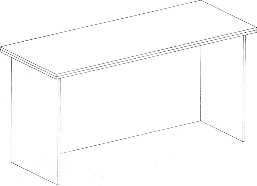 Требование к изделиювсе передние и боковые панели стола выполнены до пола, столешница выполнена из МДФ и покрыта пленкой ПВХРоссия, ООО «Техногранд»1Стол руководителя1штМатериал изготовления каркасаЛДСП, облицованная кромкой ПВХ1Стол руководителя1штТолщина столешницымм 401Стол руководителя1штТолщина ЛДСП остальных деталеймм 181Стол руководителя1штТолщина кромки ПВХ видимые торцымм 21Стол руководителя1штТолщина кромки ПВХ (невидимые торцы)мм0,41Стол руководителя1штЦвет изделияВенге1Стол руководителя1штГабаритные размеры (ш*г*в)мм1800*700*7502Креденция к столу руководителя 1шт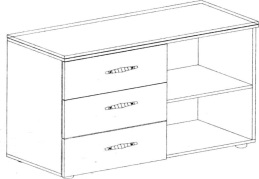 Требования к изделиюИмеет нишу с полкой и ящики, столешница выполнена из МДФ и покрыта пленкой ПВХРоссия, ООО «Техногранд»2Креденция к столу руководителя 1штМатериал изготовления каркасаЛДСП, облицованная кромкой ПВХ2Креденция к столу руководителя 1штТолщина столешницы мм 402Креденция к столу руководителя 1штТолщина ЛДСП остальных деталеймм 182Креденция к столу руководителя 1штТолщина кромки ПВХ (видимые торцы)мм 22Креденция к столу руководителя 1штТолщина кромки ПВХ (невидимые торцы) 0,42Креденция к столу руководителя 1штКоличество ящиков мм32Креденция к столу руководителя 1штТип направляющих ящиковСкрытого монтажа с доводчиком2Креденция к столу руководителя 1штЦвет изделияВенге2Креденция к столу руководителя 1штГабаритные размеры (ш*г*в)1000х420х7183Брифинг приставка1шт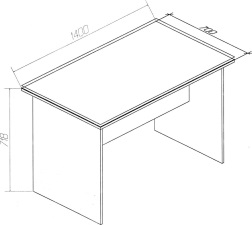 Брифинг приставкаПриставка с царгой по центру, столешница выполнена из МДФ и покрыта пленкой ПВХРоссия, ООО «Техногранд»3Брифинг приставка1штФормаПрямоугольная3Брифинг приставка1штМатериал изготовления каркасаЛДСП, облицованная кромкой ПВХ3Брифинг приставка1штТолщина столешницы мм 403Брифинг приставка1штТолщина ЛДСП остальных деталеймм 183Брифинг приставка1штТолщина кромки ПВХ (видимые торцы)мм 23Брифинг приставка1штТолщина кромки ПВХ (невидимые торцы)мм 0,43Брифинг приставка1штЦвет изделияшт.Венге3Брифинг приставка1штГабаритные размеры (ш*г*в) 1400*700*7184Тумба для документов1шт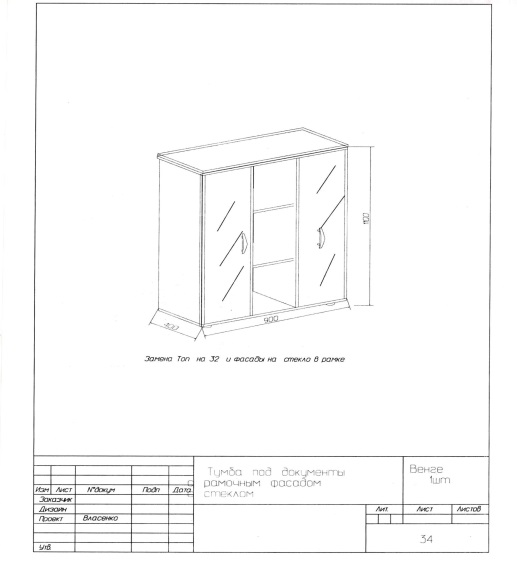 Требование к изделиюДва отделения двери стекло, алюминиевая рамка, за дверьми полки,  посередине ниша с полками, топ выполнен из МДФ и покрыта пленкой ПВХ  Россия, ООО «Техногранд»4Тумба для документов1штМатериал изготовленияЛДСП, облицованная кромкой ПВХ4Тумба для документов1штТолщина топамм 404Тумба для документов1штТолщина ЛДСП остальных деталеймм184Тумба для документов1штТолщина кромки ПВХ (видимые торцы)мм 24Тумба для документов1штТолщина кромки ПВХ (невидимые торцы)мм 0,44Тумба для документов1штТолщина стекла мм 44Тумба для документов1штЦвет стеклабронза4Тумба для документов1штЦвет изделияВенге4Тумба для документов1штГабаритные размеры (ш*г*в)мм 900*400*11005Шкаф купе1шт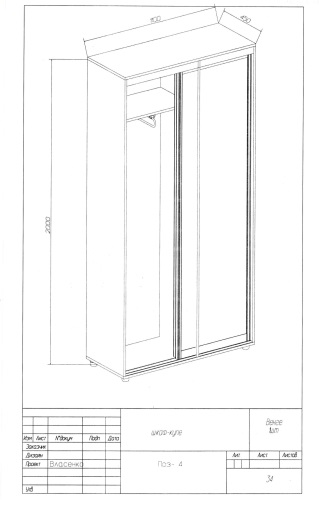 Требования к изделиюСостоит из двух секций, одна под одежду, вторая под документы, имеет две двери купе, система купе Аристо или эквивалент с доводчикамиРоссия, ООО «Техногранд»5Шкаф купе1штМатериал системы купеАлюминий5Шкаф купе1штМатериал изготовления корпуса и полокЛДСП, облицованная кромкой ПВХ5Шкаф купе1штМатериал изготовления задней стенкиДВП 5Шкаф купе1штТолщина всех деталей ЛДСПмм 185Шкаф купе1штТолщина кромки ПВХмм 25Шкаф купе1штКоличество дверейшт 25Шкаф купе1штЦвет изделияВенге5Шкаф купе1штТолщина зеркаламм 45Шкаф купе1штТолщина профиля  для дверей купе мм 1,25Шкаф купе1штЗеркалобронь5Шкаф купе1штГабаритные размеры (ш*г*в)мм1100*450*20006Стол эргономичный тип 1 2шт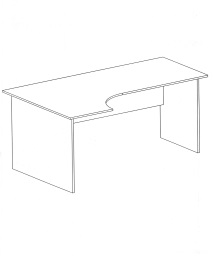 Требования к изделию             Угол стола левый6Стол эргономичный тип 1 2штМатериал изготовленияЛДСП, облицованная кромкой ПВХ, столешница выполнена из МДФ и покрыта пленкой ПВХРоссия, ООО «Техногранд»6Стол эргономичный тип 1 2штТолщинастолешницымм 326Стол эргономичный тип 1 2штТолщина ЛДСП остальных деталеймм 186Стол эргономичный тип 1 2штТолщина кромки ПВХ видимые торцымм 26Стол эргономичный тип 1 2штТолщина кромки ПВХ (невидимые торцы)мм 0,46Стол эргономичный тип 1 2штЦвет изделияЯсень шимо темный6Стол эргономичный тип 1 2штГабаритные размеры (ш*г*в)мм1500*900*7507Стол эргономичный тип 23штТребования к изделиюУгол стола левый7Стол эргономичный тип 23штМатериал изготовленияЛДСП, облицованная кромкой ПВХ, столешница выполнена из МДФ и покрыта пленкой ПВХРоссия, ООО «Техногранд»7Стол эргономичный тип 23штТолщина столешницымм 327Стол эргономичный тип 23штТолщина ЛДСП остальных деталеймм 187Стол эргономичный тип 23штТолщина кромки ПВХ видимые торцымм 27Стол эргономичный тип 23штТолщина кромки ПВХ (невидимые торцы)мм 0,47Стол эргономичный тип 23штЦвет изделияЯсень шимо темный7Стол эргономичный тип 23штГабаритные размеры (ш*г*в)мм1500*1100*7507Стол эргономичный тип 23шт8Тумба 3 ящика 12шт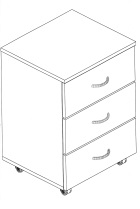 Требования к изделиюТумба имеет ящики и опоры поворотные колеса,  столешница выполнена из МДФ и покрыта пленкой ПВХРоссия, ООО «Техногранд»8Тумба 3 ящика 12штМатериал изготовленияЛДСП, облицованная кромкой ПВХ8Тумба 3 ящика 12штТолщина столешницы и топовмм 328Тумба 3 ящика 12штТолщина ЛДСП остальных деталеймм 188Тумба 3 ящика 12штТолщина кромки ПВХ (видимые торцы)мм 28Тумба 3 ящика 12штТолщина кромки ПВХ (невидимые торцы)мм 0,48Тумба 3 ящика 12штКоличество ящиков в подвесной тумбешт. 38Тумба 3 ящика 12штТип направляющих ящиковСкрытого монтажа полновыкатные8Тумба 3 ящика 12штЦвет изделияЯсень шимо темный8Тумба 3 ящика 12штГабаритные размеры (ш*г*в)мм 450*400*6008Тумба 3 ящика 12шт9Брифинг1шт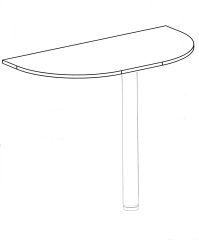 Требования к изделиюУстанавливается на регулируемую опоруРоссия, ООО «Техногранд»9Брифинг1штМатериал изготовлениястолешница выполнена из МДФ и покрыта пленкой ПВХРоссия, ООО «Техногранд»9Брифинг1штТолщинастолешницымм 329Брифинг1штОпора регулируемая9Брифинг1штЦвет опорыхром9Брифинг1штЦвет изделияЯсень шимо темный9Брифинг1штГабаритные размеры (ш*г*в)мм800*400*71810Шкаф для одежды4шт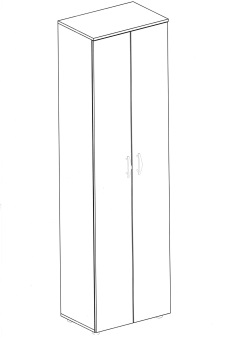 Требование к изделиюОснащен  штангой для одежды, полкой для головных уборов, полкой для обуви, топ выполнен из МДФ и покрыт пленкой ПВХРоссия, ООО «Техногранд»10Шкаф для одежды4штСистема закрыванияЗакрывается при помощи распашных дверей с накладными ручками10Шкаф для одежды4штМатериал изготовленияЛДСП, облицованная кромкой ПВХ10Шкаф для одежды4штТолщина МДФ топовмм 3210Шкаф для одежды4штТолщина ЛДСП остальных деталеймм 1810Шкаф для одежды4штТолщина кромки ПВХ (видимые торцы)мм 210Шкаф для одежды4штТолщина кромки ПВХ (невидимые торцы)мм 0,410Шкаф для одежды4штЦвет изделияЯсень шимо темный10Шкаф для одежды4штГабаритные размеры (ш*г*в)мм600*400*200011Шкаф полуоткрытый4шт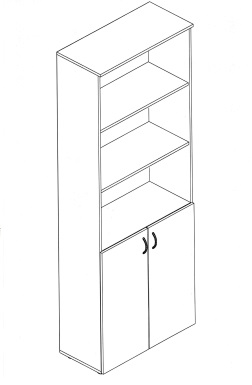 Требование к изделиюОснащен  открытыми полками, нижнее отделение закрывается дверками, топ выполнен из МДФ и покрыт пленкой ПВХ Россия, ООО «Техногранд»11Шкаф полуоткрытый4штСистема закрыванияЗакрывается при помощи распашных дверей с накладными ручками11Шкаф полуоткрытый4штМатериал изготовленияЛДСП, облицованная кромкой ПВХ11Шкаф полуоткрытый4штТолщина  топовмм 3211Шкаф полуоткрытый4штТолщина ЛДСП остальных деталеймм 1811Шкаф полуоткрытый4штТолщина кромки ПВХ (видимые торцы)мм 211Шкаф полуоткрытый4штТолщина кромки ПВХ (невидимые торцы)мм 0,411Шкаф полуоткрытый4штЦвет изделияЯсень шимо темный11Шкаф полуоткрытый4штГабаритные размеры (ш*г*в)мм 800*400*200012Шкаф для документов со стеклом7шт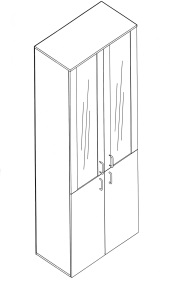 Требование к изделиюОснащен  внутри полками, верхнее отделение двери стекло, нижнее глухие дверки, топ выполнен из МДФ и покрыт пленкой ПВХРоссия, ООО «Техногранд»12Шкаф для документов со стеклом7штСистема закрыванияЗакрывается при помощи распашных дверей с накладными ручками12Шкаф для документов со стеклом7штМатериал изготовленияЛДСП, облицованная кромкой ПВХ12Шкаф для документов со стеклом7штТолщина топовмм 3212Шкаф для документов со стеклом7штТолщина ЛДСП остальных деталеймм 1812Шкаф для документов со стеклом7штТолщина кромки ПВХ (видимые торцы)мм 212Шкаф для документов со стеклом7штТолщина кромки ПВХ (невидимые торцы)мм 0,412Шкаф для документов со стеклом7штТолщина стекламм 412Шкаф для документов со стеклом7штЦвет изделияЯсень шимо темный12Шкаф для документов со стеклом7штГабаритные размеры (ш*г*в)мм 800*400*200013Шкаф под холодильник1шт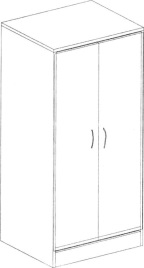 Требование к изделиюОснащен  внутри полками 13Шкаф под холодильник1штСистема закрыванияЗакрывается при помощи распашных дверей с накладными ручками, топ выполнен из МДФ и покрыт пленкой ПВХРоссия, ООО «Техногранд»13Шкаф под холодильник1штМатериал изготовленияЛДСП, облицованная кромкой ПВХ13Шкаф под холодильник1штТолщина  топовмм 3213Шкаф под холодильник1штТолщина ЛДСП остальных деталеймм 1813Шкаф под холодильник1штТолщина кромки ПВХ (видимые торцы)мм 213Шкаф под холодильник1штТолщина кромки ПВХ (невидимые торцы)мм 0,413Шкаф под холодильник1штТолщина стекламм 413Шкаф под холодильник1штЦвет изделияЯсень шимо темный13Шкаф под холодильник1штГабаритные размеры (ш*г*в)мм800*400*200014Кресло Тип 1 5шт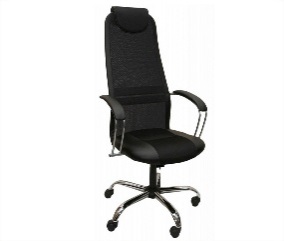 Механизм регулировки высоты сиденияНаличиеРоссия, ООО «Техногранд» 14Кресло Тип 1 5штПодлокотники Металлический хром с мягкими накладкамиРоссия, ООО «Техногранд» 14Кресло Тип 1 5штКрестовинаМеталлическая, хром14Кресло Тип 1 5штМеханизм качанияС возможностью фиксации кресла в рабочем положении14Кресло Тип 1 5штМатериал обивкиТкань сетка  и Эко люкс14Кресло Тип 1 5штЦвет обивкичерный14Кресло Тип 1 5штВысота спинкимм 78014Кресло Тип 1 5штШирина спинки 45014Кресло Тип 1 5штШирина сиденьямм51014Кресло Тип 1 5штГлубина сидениямм 500Максимальная нагрузкакг 14015Кресло руководителя1шт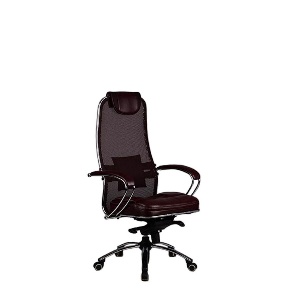 Механизм регулировки высоты сиденияНаличиеРоссия, ООО «Техногранд»15Кресло руководителя1штПодлокотники Металлические хром с мягкими накладкамиРоссия, ООО «Техногранд»15Кресло руководителя1штКрестовинаМеталлическая хром15Кресло руководителя1штМеханизм качанияС возможностью фиксации кресла в рабочем положении15Кресло руководителя1штМатериал обивкиТкань сетка  и Эко люкс15Кресло руководителя1штЦвет обивкикоричневый15Кресло руководителя1штВысота спинкимм 77015Кресло руководителя1штШирина спинки 52015Кресло руководителя1штШирина сиденьямм 52015Кресло руководителя1штГлубина сидениямм 48015Кресло руководителя1штМаксимальная нагрузкакг140